 Об отмене Постановления Администрации сельского поселения Буруновский сельсовет муниципального района Гафурийский район Республики Башкортостан  от 26 мая 2020 года № 21 «Об утверждении Порядка получения муниципальными служащими, замещающими должности муниципальной службы в Администрации сельского поселения Буруновский сельсовет муниципального района Гафурийский район Республики Башкортостан, разрешения на участие на безвозмездной основе в управлении некоммерческими организациями»            Администрация сельского поселения Буруновский сельсовет муниципального района Гафурийский район Республики Башкортостан рассмотрев Экспертное заключение НГР ru 03071305202000017 от 13.10.2020г. Государственного комитета Республики Башкортостан по делам юстиции на Постановление  от 26 мая 2020 года № 21 «Об утверждении Порядка получения муниципальными служащими, замещающими должности муниципальной службы в Администрации сельского поселения Буруновский сельсовет муниципального района Гафурийский район Республики Башкортостан, разрешения на участие на безвозмездной основе в управлении некоммерческими организациями»   Постановила:1. Отменить Постановление  от 26 мая 2020 года № 21 «Об утверждении Порядка получения муниципальными служащими, замещающими должности муниципальной службы в Администрации сельского поселения Буруновский сельсовет муниципального района Гафурийский район Республики Башкортостан, разрешения на участие на безвозмездной основе в управлении некоммерческими организациями»   2.Контроль за  исполнением данного Постановления оставляю за собой.Глава сельского поселенияБуруновский сельсоветМР Гафурийский район РБ                                              М.Ф.РахматуллинБАШ[ОРТОСТАН РЕСПУБЛИКА]Ы;АФУРИ РАЙОНЫ МУНИЦИПАЛЬ РАЙОНЫ* БУРУНОВКААУЫЛ СОВЕТЫАУЫЛ БИЛ"М"№ЕХАКИМИ"ТЕ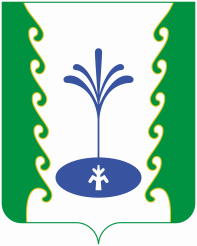 РЕСПУБЛИКА БАШКОРТОСТАНАДМИНИСТРАЦИЯ СЕЛЬСКОГО ПОСЕЛЕНИЯ БУРУНОВСКИЙСЕЛЬСОВЕТМУНИЦИПАЛЬНОГО РАЙОНА ГАФУРИЙСКИЙ РАЙОН АРАРПОСТАНОВЛЕНИЕ « 22 »   октябрь  2020 й.№ 46         «  22 » октября 2020 г.